SAIGONTOURS TRÂN TRỌNG GIỚI THIỆU CHƯƠNG TRÌNH THAM QUAN
ĐIỂM NỔI BẬT CHƯƠNG TRÌNH:Nghỉ ngơi tại Resort 4 Sao (có hồ bơi, bãi biển riêng)KDL Tà Cú trải nghiệm cáp treo và chiêm bái Tượng Phật Nằm lớn nhất khu vựcKhám Phá Đồi Cát Bay cùng ngắm hoàng hôn KDL Bàu Trắng quý khách sẽ có cơ hội sử dụng xe jeeb hoặc mô tô cảm giác mạnhLâu Đài Rượu Vang - Thưởng thức những ly rượu vang hảo hạng RD.BẢNG BÁO GIÁ TOUR DÀNH CHO KHÁCH LẺ GHÉP ĐOÀNNGÀY 01: TP. HỒ CHÍ MINH – NÚI TÀ CÚ – PHAN THIẾT – ĐỒI CÁT BAY          (ĂN 3 BUỔI)05h00  	Xe và hướng dẫn viên Saigontours đón khách tại điểm hẹn. Quý khách khởi hành về Phan Thiết. Đoàn dừng chân ăn sáng tại Nhà hàng khu vực Đồng Nai. 	Trên xe HDV tổ chức các trò chơi vui nhộn như: tìm người bí ẩn, truy tìm báu vật, chiếc nón kỳ cục, hành trình kết nối với nhiều phần quà hấp dẫn và nghe giới thiệu những điểm trên cung đường mà đã đi qua. 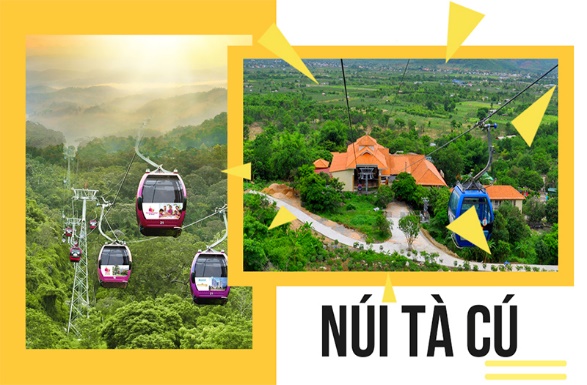 10h30	Đoàn dừng chân tham quan Núi Tà Cú, du khách đi Cáp treo (phí cáp treo tự túc), ngắm cảnh đồng bằng Hàm Thuận Nam với những Vườn Thanh Long xanh bạt ngàn. Quý khách tham quan Chùa Linh Sơn Trường Thọ với Bộ tượng tam thế Phật được tạc bằng gỗ trầm hương trên 100 năm tuổi và chụp hình lưu niệm với Tượng Phật Nhập Niết Bàn lớn nhất Khu Vực, dài 49m, cao 11m.   11h50	Đoàn dùng cơm trưa tại nhà hàng Tà Cú dưới chân núi. 13h00	Đoàn khởi hành về khu Resort nhận phòng nghỉ ngơi. 17h00	Quý khách tham quan Đồi Cát Bay, ngắm hoàng hôn trên đỉnh đồi. Đây cũng là nơi khơi nguồn cảm hứng bất tận của các nhà nhiếp ảnh. Đồi cát muôn hình, muôn vẻ cùng với những hoạt động, sinh sống của người dân trên cát góp phần cho ra đời những tác phẩm đẹp. Ngoài ra quý khách có thể tự do tham quan trò chơi trượt cát và thưởng thức dừa ba nhát, đậu hủ non hoặc món bánh tai vạt ngay trên đồi cát (Chi phí tự túc).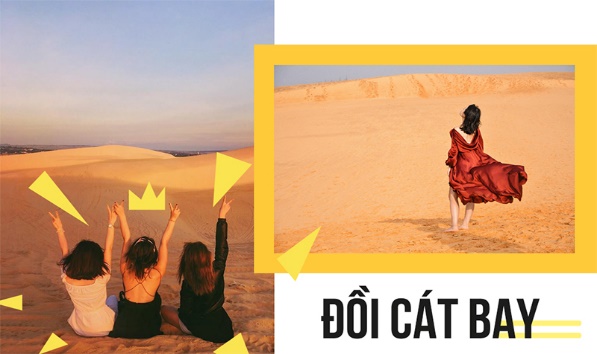 18h30	Xe đưa quý khách đến nhà hàng dùng bữa tối. Sau đó quý khách tự do khám phá thành phố biển về đêm.NGÀY 02: KDL BÀU TRẮNG – LÂU ĐÀI RƯỢU VANG – TP.HCM                       (ĂN 2 BUỔI)06h30 	Quý khách dùng Buffet sáng tại resort. 08h00	Xe đưa quý khách tham quan KDL Bàu Trắng – Nằm giữa những triền cát trắng nên Bàu Bà còn được gọi là Bàu Trắng và ngày nay cũng thường được gọi với cái tên Bàu Sen bởi trong hồ khi vào mùa sen nở, phủ kín cả một vùng hồ. được thiên nhiên ban tặng khiến cho hồ đẹp đến tuyệt vời.Từ trên đồi cát nhìn xuống hồ phẳng lặng, xa xa những đồi cát sẫm màu nhấp nhô lên xuống khiến du khách không khỏi trầm trồ, thán phục. Quý khách có thể chọn lựa chơi các trò chơi mạo hiểm như đi xe địa hình hoặc đi xe Jeep khám phá Bàu Trắng (Chi phí tự túc). 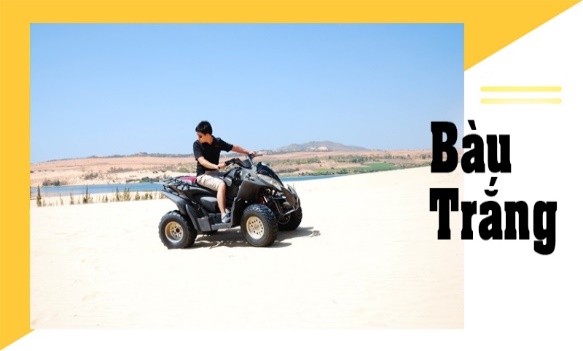 09h30 	Quý khách về resort nghỉ ngơi, tắm biển, tắm hồ bơi. 11h30	Đoàn làm thủ tục trả phòng. Đoàn dùng cơm trưa tại nhà hàng. 12h30	Trên đường về ghé thăm Lâu Đài Rượu Vang trực thuộc Sealinks City – với kiến trúc Tây Âu, đây là lâu đài rượu vang đầu tiên và duy nhất tại Việt Nam hiện nay (Chi phí tự túc - Số lượng 10 khách trở lên sẽ có xe đưa Quý Khách tham quan). 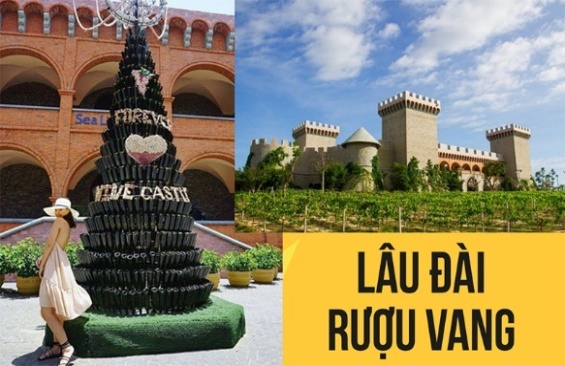 	Trên đường về xe dừng tại cơ sở sản xuất nước mắm,khô các loại ..vv, tại đây quý khách có thể mua quà cho người thân và bạn bè. 18h00	Quý khách về đến TP.HCM HDV Saigontours chia tay quý khách hẹn ngày gặp lại! Kết thúc chuyến tham quan!DỊCH VỤ BAO GỒMVẬN CHUYỂNXe du lịch đời mới 16 - 29 - 45 chỗ. Tài xế tác phong chuyên nghiệp.LƯU TRÚResort 4 Sao: Phòng khách sạn sạch sẽ đầy đủ tiện nghi.Tiêu chuẩn 2, 3, 4 pax/phòng. Phòng khách sạn sạch sẽ, đầy đủ tiện nghi.Phụ thu phòng đơn: 300.000 vnđ  cho Resort 4* (nếu có)ĂN UỐNGĂn sáng: 02 bữa01 Bữa sáng Buffet tại Resort.01 Bữa sáng: Hủ tiếu, phở, bánh canh, cà phê, sữa đậu nành… vvĂn chính: 2bữa03 Bữa ăn chính, thực đơn phong phú thay đổi liên tục CÁC ĐIỂM THAM QUANVé tham quan trong chương trình.Các điểm tham quan không thay đổi hay cắt giảm (Khi chưa có sự đồng ý của quý khách), nhưng vì một số lý do có thể thay đổi thứ tự và thời gian tham quan cho phù hợp.Thời gian trong chương trình tour là dự kiến , thực tế chuyến đi HDV sẽ là người thông báo chính xác cho đoàn.NHÂN SỰ THEO TOURThực hiện theo chương trình ghi chú bao gồm: 01 hướng dẫn viên/xe. BẢO HIỂM DỊCH VỤBảo hiểm du lịch với phí bồi thường tối đa: 20.000.000 đồng/trường hợp dành cho bảo hiểm tai nạn không phải bảo hiểm bệnh. (Có thể linh động theo yêu cầu của quý khách).   QUÀ TẶNGMỗi khách được tặng 01 nón du lịch, mỗi ngày 01 khăn thơm, 01 chai nước suối Aquafina 500ml.DỊCH VỤ KHÔNG BAO GỒM                                                   	  	Vui chơi giải trí, dịch vụ cá nhân, và các chi phí ăn uống ngoài chương trình.Vé tham quan Lâu Đài Rượu VangCáp Treo Núi Tà Cú Xe Jeeb Thuế 10% VAT.Tiền Tip cho tài xế và hướng dẫn viên nếu phục vụ đoàn tốt.GIÁ DÀNH CHO TRẺ EM  TRẺ EM TỪ 1 -  5 TUỔI:  được miễn phí vé tour (gia đình tự lo cho bé).Hai người lớn chỉ được kèm 1 trẻ em từ 1 - 5 tuổi, em thứ hai trở lên phải mua 50% giá tour (để đảm bảo tiêu chuẩn cho quý khách và chất lượng cho tour)Tiêu chuẩn trẻ em 50% vé tour đối với bé thứ 02:Có suất ăn các bữa theo tiêu chuẩn người lớn.Có ghế ngồi trên xe như người lớn.Có nón du lịch, nước suối, bảo hiểm.Ngủ chung với cha mẹ.TRẺ EM TỪ 6 ĐẾN 10 TUỔI: phải mua 70% vé du lịch của người lớn.Tiêu chuẩn trẻ em 70% vé tour: Như tiêu chuẩn như trẻ em 50%Hai người lớn chỉ được kèm 1 trẻ em từ 6 đến 10 tuổi (70% Vé Tour), em thứ hai trở lên phải mua 1 suất giường đơn cho bé.TRẺ EM 11 TUỔI TRỞ LÊN: phải mua 100% giá tour như người lớnĐIỀU KHOẢN HỦY TOUR (Quý khách vui lòng thanh toán các khoản hủy tour, lệ phí cụ thể)Hủy tour sau khi đăng ký phí phạt 100% tiền cọc.Hủy tour trước 7 ngày phí phạt = 100% tổng giá tour chương trình.Việc huỷ bỏ chuyến đi phải được thông báo trực tiếp với Công ty hoặc qua fax, email, tin nhắn điện thoại và phải được Công ty xác nhận. Việc huỷ bỏ bằng điện thoại không được chấp nhận.Thời gian hủy tour được tính cho ngày làm việc, không tính thứ bảy, chủ nhật và các ngày Lễ Tết.ĐIỀU KHOẢN ĐẶT CỌC TOURĐặt cọc lần 1: 50% ngay sau khi đăng ký tour.Phần còn lại Hướng Dẫn Viên thu khách trên tour.Khi đăng ký tour Quý khách vui lòng đọc kỹ chương trình, giá tour, các khoản bao gồm cũng như không bao gồm trong chương trình, các điều kiện hủy tour trong chương trình. Trong trường hợp Quý khách không trực tiếp đến đăng ký tour mà do người khác đến đăng ký thì Quý khách vui lòng tìm hiểu kỹ chương trình từ người đăng ký cho mình.ĐIỂM ĐÓN – TRẢ KHÁCHĐiểm đón 1: 05h30 Nhà Văn Hóa Thanh Niên, 04 Phạm Ngọc Thạch, P. Bến Nghé, Q1.Điểm đón 2: 05h40 Cây xăng Comeco, Ngã 4 Hành Xanh, Phường 21, Quận Bình Thạnh.Điểm đón 3: 05h55 Ngã 4 Thủ Đức, P. Hiệp Phú, Quận 9.Điểm đón 4: 06h20 Siêu thị Lotte Mart, Ngã 4 Amata, TP. Biên Hòa, Đồng Nai.Và các điểm đón trên đường đoàn di chuyển ngang qua (nhân viên tư vấn sẽ hướng dẫn điểm đón và thời gian cụ thể cho quý khách).LƯU Ý: Quý khách có mặt tại điểm đón trước 15 phút. Quý khách đến trễ khi xe đã khởi hành hoặc hủy tour không báo trước vui lòng chịu phí như “hủy vé ngay ngày khởi hành.**Trong những trường hợp khách quan như: khủng bố, thiên tai…hoặc do có sự cố, có sự thay đổi lịch trình của các phương tiện vận chuyển công cộng như: máy bay, tàu hỏa, v.v…thì Công Ty sẽ giữ quyền thay đổi lộ trình bất cứ lúc nào vì sự thuận tiện, an toàn cho khách hàng và sẽ không chịu trách nhiệm bồi thường những thiệt hại phát sinh**.  Lưu Trú: Resort 4 SaoPhương Tiện: Ô Tô Chất Lượng Cao  Thời Gian: 2 Ngày 1 ĐêmNgày Khởi Hành: Thứ 7 Hàng TuầnTIÊU CHUẨNGIÁ TOUR (VNĐ/KHÁCH)RESORT 4*1.390.000 VNĐ/KHÁCH